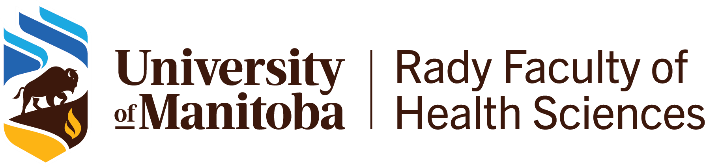 Appendix L – Proposal TemplateNew Initiative/Expansion of a Program(Funding Request)NEW INITIATIVE/PROGRAM SUMMARY [Summarize the initiative/program; identify how need for this program/initiative came about; what currently exists within the Colleges/Faculty.]PURPOSE [Identify how program/initiative meets the following criteria:Will result in better service or improve function;Will reduce redundancies and duplication/result in optimal resource allocation;Better achieves the RFHS strategic priorities of:Sustaining and enhancing its education programs and providing and outstanding educational experience;Creating a state-of-the-art research environment;attracting, retaining and developing staff and faculty of the highest caliber;increasing faculty and staff satisfaction within the working environment;offering interprofessional education that will enhance the provision of clinically integrated care;Actively building and enhancing partnerships to contribute to the communities it services;Developing a full range of resources to support Indigenous Health and achievement;The capital investments and resource allocations enhance the working and learning environments and meet the current and future needs of the RFHS.Whether University governance/other requires this to be determined at the Faculty level.]EVIDENCE OF BEST PRACTICE[Advise whether other jurisdictions were researched, internal/external environmental scans, etc.]CONSULTATION[Advise whether key stakeholders were consulted; issues identified/resolved; was this tabled at any of the RFHS Committees (e.g. Social Accountability; Diversity; etc.]BUDGET AND RESOURCE IMPLICATIONS [Set out the budget including all expected costs of the Initiative/Program including startup costs, capital costs, ongoing operating funds; identify the expected use of funds per fiscal year; identify any resource/other implications for existing Colleges, Departments or Units that may be impacted]IMPLEMENTATION Executive Lead (e.g. RFHS Vice-Dean/College Dean):									Operational Lead (operationalizing of the Initiative):  									Implementation Timeline (including expected start date and time to completion):					 [Identify the plan for evaluating Initiative/Program outcomes/benefits; plan for sustaining the Initiative/Program) Submit completed form to:  Marcia Langhan, Director, Planning and Priorities, Rady Faculty of Health Sciences      Marcia.Langhan@umanitoba.ca